       MEREDITH BARTMON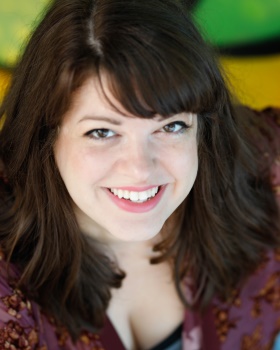 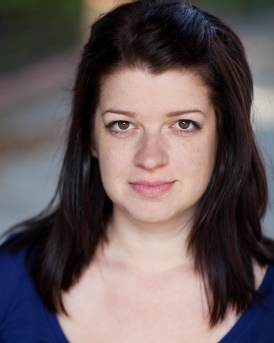 -_AEA – UK EQUITY_ ~www.meredithbartmon.com~Email: Meredith.Bartmon@gmail.comPhone:  561 350 8012Voice Type: Mezzo-Soprano REGIONALEquus (Upcoming)		Nurse			J.Barry Lewis		Palm Beach DramaworksThe Humans* 			Aimee Blake		Joe Adler		Gablestage 1984				Syme			Skye Whitcomb	Outre Theatre CompanySummer Shorts **		Evelyn Shaffer/Etc.	Margeret Ledford	City TheatreHello, Dolly!**		Ernestina Money	Lee Roy Reams	The Wick TheatreSouth Pacific 			Lt. Genevieve		Norb Joerder		The Wick Theatre Sister Act/Sound of Music	Nunsemble		Michael Ursua		The Wick TheatreLazy Fair by Theo Reyna	Sandra			Theo Reyna		Mad Cat TheatreLittle Women			Beth			Matt Stabile		WLRN Radio TheaterPlan 9 from Outer Space	Tanna			Matt Stabile		WLRN Radio TheaterMidsummer Night’s Dream	Titania			Trent Stephens	Ann Norton Gardens The Rothschilds 		Gutele Rothschild	Peter J. Loewy		Broward Stage Door Crimes of the Heart		Lenny Magrath	Michael Leeds		Broward Stage Door Promises, Promises		Miss Peggy Olson	Michael Leeds		Broward Stage DoorKiss of the Spider Woman 	Marta 			Patrick Fitzwater	Slow Burn TheatreAssassins 			Emma Goldman	Patrick Fitzwater	Slow Burn TheatreFly Over Country		Adelaide		Carolyn Michel	Florida Studio Theatre (Reading)Silverhill			Annie Major 		William Hayes	Florida Stage (Reading)Rock N’ Roll by Stoppard	Magda/Gillian 	Richard J Simon	Mosaic Theatre*Nominated: Carbonell Award for Best Supporting Actress in a Play (Ceremony Apr 2, 2018)** Winner: Silver Palm Award for Outstanding New Talent 2016UK THEATREArchipelago (Game Theatre)	Mainland Delegate	James Harper		Hobo Theatre (USA/UK)   The Roundabout		Magdalena		James Harper		Bush Theatre Bazaar L’Hotel Du Cirque		Sadie͑͑ 			Andrea Brooks	The Cockpit Theatre (Devised)ARK 				Lilah 			Oli Forsyth		Downpour Theatre (Devised)You Me Bum Bum Train	Radio Caller		K. Bond/M. Lloyd	Theatre Royal Stratford East NATIONAL TOURKing Arthur’s Quest 		Narrator 		Missoula Children’s Theatre TRAININGEast 15 Acting School  			MA Acting			London, UKNew World School of the Arts 		BFA Music Theatre      	Miami, FLSpringboardNYC/American Theatre 	Wing 	Music Theatre			New York CitySKILLS: Dialects (Highly Skilled at British RP/Irish, London & American Regional), Radio Theatre, Shakespeare (Highly Skilled), Movement, Understudy/Swing Experience – With Perf., Living History/ Long-form Immersive Improvisation, Devising, Stage Combat - BADC UK Foundation Training.